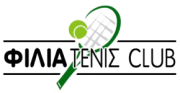 ΠΡΟΚΗΡΥΞΗ ΕΣΩΤΕΡΙΚΟΥ ΤΟΥΡΝΟYΑ  ΤΕΝΙΣ ΑΠΛΟΥ ΑΝΔΡΩΝ - ΓΥΝΑΙΚΩΝ, ΕΤΟΥΣ  2018 ΑΠΟ 30/03 ΕΩΣ 29/04.Το ΦΙΛΙΑ ΤΕΝΙΣ CLUB προκηρύσσει ΕΣΩΤΕΡΙΚΟ ΤΟΥΡΝΟΥΑ ΤΕΝΙΣ ΑΠΛΟΥ ΑΝΔΡΩΝ - ΓΥΝΑΙΚΩΝ για τα μέλη του, τους αθλητές και τις αθλήτριές του για το έτος 2018, το οποίο θα διεξαχθεί στα γήπεδα του σωματείου  στην Αλικαρνασσό από 30/03 έως  29/04.ΔΗΛΩΣΕΙΣ ΣΥΜΜΕΤΟΧΗΣ :Οι αθλητές και οι αθλήτριες μπορούν να δηλώνουν  τη συμμετοχή τους στον σύνδεσμο :https://docs.google.com/forms/d/e/1FAIpQLScT1IpvLMUNZP7rTtO193nhvWr-hZIJTfkZhD2MznU85ciMdQ/viewform έως και την 28η Μαρτίου, ημέρα Τετάρτη και ώρα 20:00.ΑΠΟΣΥΡΣΕΙΣ ΣΥΜΜΕΤΟΧΗΣ:Οι αποσύρσεις συμμετοχής μπορεί να γίνονται έως 28/03, ημέρα Τετάρτη και ώρα 20:00.ΚΛΗΡΩΣΗ ΤΩΝ ΑΓΩΝΩΝ :Η κλήρωση των αγώνων θα γίνει την Τετάρτη 28/03 και ώρα 21:00 στα γραφεία του σωματείου στην Αλικαρνασσό,δημόσια για οποιονδήποτε επιθυμεί να την παρακολουθήσει. Από την Πέμπτη οι συμμετέχοντες και οι συμμετέχουσες θα μπορούν να ενημερωθούν για τις ώρες διεξαγωγής των αγώνων από το site (www.filiatennisclub.gr), από τις σελίδες του σωματείου στο facebook κι από τους πίνακες ανακοινώσεων στα γήπεδα τένις.ΕΦΟΡΟΣ ΑΓΩΝΩΝ:Έφορος αγώνων ορίζεται ο προπονητής του σωματείου Κουβαράκης Πολύδωρος.ΥΠΟΧΡΕΩΣΕΙΣ ΑΘΛΗΤΩΝ ΚΑΙ ΑΘΛΗΤΡΙΩΝ:Όλοι οι συμμετέχοντες και οι συμμετέχουσες  θα πρέπει να έχουν προσκομίσει στους προπονητές ιατρική βεβαίωση η οποία να τους επιτρέπει τη συμμετοχή τους σε αγώνες, η ισχύ της οποίας θα είναι για ένα έτος από την ημερομηνία έκδοσης. Για όσους και όσες δε θα προσκομίσουν ιατρική βεβαίωση θα πρέπει να συμπληρώσουν μια υπεύθυνη δήλωση του Ν.105 στην οποία θα αναγράφουν ότι αναλαμβάνουν την ευθύνη της υγείας τους.ΠΑΡΑΒΟΛΟ ΣΥΜΜΕΤΟΧΗΣ:Το παράβολο συμμετοχής ορίζεται στα 10 ευρώ, το οποίο θα καταβάλλεται με την υπογραφή της αίτησης συμμετοχής. Α΄ ΦΑΣΗ  ROUND ROBIN : Οι συμμετέχοντες θα χωριστούν σε ομίλους ( ο αριθμός τους θα εξαρτηθεί από το πλήθος των συμμετοχών), στους οποίους κάθε αθλητής θα παίξει με όλους του ομίλου του. Στην κατάρτιση των ομίλων για τις δύο πρώτες θέσεις θα ληφθεί υπόψη η θέση που κατέλαβαν οι συμμετέχοντες στα τρία τελευταία τουρνουά απλού. Οι υπόλοιποι συμμετέχοντες θα τοποθετηθούν έπειτα από κλήρωση. Οι αγώνες των ομίλων θα ξεκινήσουν την Παρασκευή 30 Μαρτίου και θα παίζονται στα δύο νικηφόρα sets με tie-break των 7 πόντων στην ισοπαλία (6/6) games. Στην ισοπαλία 40-40 το game θα παίζεται με πλεονέκτημα. Aν χρειαστεί τρίτο set θα παίζεται ένα match tie-break στους 10 πόντους.Αφού ολοκληρωθούν οι αγώνες της Α΄ φάσης θα προκύψει μια βαθμολογία για κάθε αθλητή (1 νίκη = 1 βαθμός). Σε περίπτωση ισοβαθμίας θα λαμβάνονται υπ’ όψη κατά σειρά α) οι μεταξύ τους αγώνεςβ) το ισοζύγιο των sets συνολικά (κερδισμένα-χαμένα)γ) το ισοζύγιο των games συνολικά ( κερδισμένα-χαμένα). Το match tie-break των 10 πόντων αντιστοιχεί με ένα set στο ισοζύγιο των sets, το tie-break των 7 πόντων αντιστοιχεί με ένα game στο ισοζύγιο των games.B΄ΦΑΣΗ ΤΑΜΠΛΟ KNOCKOUΤ DRAW : Μετά τη βαθμολογία που θα προκύψει οι 2 πρώτοι αθλητές (ή τρεις, αν οι συμμετοχές είναι πολλές) του κάθε ομίλου θα περάσουν στη Β΄ φάση όπου θα συμπληρώσουν χιαστί ταμπλό knockout. Οι αγώνες στα ταμπλό θα έχουν την ίδια μορφή των ομίλων και θα πραγματοποιηθούν από τις 23/04 έως τις 29/04.Σημείωση: Στην περίπτωση όπου οι όμιλοι που θα σχηματιστούν θα είναι των 3 ατόμων, θα πραγματοποιηθεί και ταμπλό consolation.ΔΙΕΥΚΡΙΝΙΣΕΙΣ ΔΗΛΩΣΗΣ ΣΥΜΜΕΤΟΧΗΣΣε περίπτωση όπου κάποιος εκ των ενδιαφερομένων δεν μπορεί να αγωνιστεί στις συγκεκριμένες ημερομηνίες, δεν θα μπορεί να λάβει μέρος στο τουρνουά. Αναβολή αγώνων θα πραγματοποιηθεί ΜΟΝΟ λόγω δυσμενών καιρικών συνθηκών.Οι ώρες των αγώνων θα τηρούνται αυστηρά. Το ζέσταμα εντός του γηπέδου δεν πρέπει να υπερβαίνει τα 10 λεπτά.Οι αγωνιζόμενοι οφείλουν να προσέρχονται εγκαίρως. Αν ένας αγωνιζόμενος καθυστερήσει περισσότερο από 15 λεπτά, ο αγώνας θα κατοχυρώνεται υπέρ των αντιπάλων.Την ευθύνη της διοργάνωσης του τουρνουά έχει ΑΠΟΚΛΕΙΣΤΙΚΑ το διοικητικό συμβούλιο του σωματείου. Για οποιαδήποτε παρατήρηση οι συμμετέχοντες οφείλουν να απευθύνονται στα μέλη του διοικητικού συμβουλίου και όχι στους προπονητές. Aπό το Δ.Σ. του ΦΙΛΙΑ ΤΕΝΙΣ CLUΒ